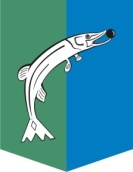 АДМИНИСТРАЦИЯСЕЛЬСКОГО ПОСЕЛЕНИЯ НИЖНЕСОРТЫМСКИЙСургутского районаХанты – Мансийского автономного округа - ЮгрыПОСТАНОВЛЕНИЕ«29» октября 2020 года                                                                                         № 367 п. НижнесортымскийОб утверждении порядка выдачи и закрытия разрешений на производство земляных работ на территории сельского поселения НижнесортымскийВ соответствии с  Федеральным  законом от 06.10.2003 № 131-ФЗ «Об общих принципах организации местного самоуправления в Российской Федерации», постановлением Правительства Ханты-Мансийского округа-Югры от 11.07.2014 № 257-п «Об установлении перечня случаев, при которых не требуется получение разрешения на строительство на территории Ханты-Мансийского автономного округа-Югры», уставом сельского поселения Нижнесортымский, решением Совета депутатов сельского поселения Нижнесортымский от 14.05.2018 № 206 «Об утверждении Правил благоустройства территории сельского поселения Нижнесортымский», в целях обеспечения надлежащего уровня благоустройства территории сельского поселения Нижнесортымский, установления единых требований к выдаче и закрытию разрешений на производство земляных работ:1. Утвердить Порядок выдачи и закрытия разрешений на производство земляных работ на территории сельского поселения Нижнесортымский согласно приложению.2. Обнародовать настоящее постановление и разместить на официальном сайте администрации   сельского поселения Нижнесортымский.3. Настоящее постановление вступает в силу после его обнародования.4. Контроль за выполнением постановления возложить на заместителя главы сельского поселения Нижнесортымский Волошину Е.А.Глава поселения								            П.В. РымаревПриложение к постановлению 								администрации сельского 								поселения Нижнесортымский								«29» октября 2020 года № 367 Порядок выдачи и закрытия разрешений на производство земляных работ на территории сельского поселения Нижнесортымский 1. Общие положения 1.1. Порядок выдачи и закрытия разрешений на производство земляных работ на территории сельского поселения Нижнесортымский (далее-Порядок) разработан в целях реализации постановления Правительства Ханты-Мансийского округа-Югры от 11.07.2014 № 257-п «Об установлении случаев, при которых не требуется получение разрешения на строительство на территории Ханты-Мансийского автономного округа-Югры»  (далее-постановление Правительства Ханты-Мансийского автономного округа-Югры № 257-п), решения Совета депутатов сельского поселения Нижнесортымский от 14.05.2018 № 206 «Об утверждении Правил благоустройства территории сельского поселения Нижнесортымский»  (далее - Правила благоустройства территории сельского поселения Нижнесортымский) и устанавливает порядок выдачи и закрытия разрешений на земляные работы при производстве земляных работ.1.2. Настоящий Порядок распространяется на физические и юридические лица независимо от их организационно-правовой формы и формы собственности при производстве земляных работ, в ходе строительства и реконструкции объектов,  предусмотренных частью 17 статьи 51 Градостроительного кодекса Российской Федерации, постановлением Правительства Ханты-Мансийского округа-Югры от № 257-п, проведении капитального, текущего или аварийного ремонта объектов, в том числе для прокладки (переноса) сетей инженерного обеспечения, благоустройстве территории.1.3. Настоящий Порядок не распространяется на работы по строительству и реконструкции объектов капитального строительства, на которые оформляется разрешение на строительство в соответствии со статьёй 51 Градостроительного кодекса Российской Федерации.  2. Выдача разрешения на производство земляных работ 2.1. Ответственным за подготовку и выдачу разрешения на производство земляных работ, в соответствии с пунктом 1.2 раздела 1 настоящего Порядка является уполномоченный специалист службы жилищно-коммунального хозяйства и внешнего благоустройства поселения администрации сельского поселения Нижнесортымский (далее-специалист службы).2.2. Подписание разрешения на производство земляных работ по форме согласно приложению 2  к настоящему Порядку осуществляет глава сельского поселения Нижнесортымский.2.3. Заказчиком может быть юридическое или физическое лицо, являющееся правообладателем земельного участка, на котором предполагается проводить земляные работы, либо собственником или эксплуатирующей организацией объектов, указанных в пункте 1.2 настоящего Порядка.2.4. Для получения разрешения на производство земляных работ заказчик представляет в администрацию сельского поселения Нижнесортымский (далее-администрация поселения) следующие документы:2.4.1. Заявление по форме согласно приложению 1  к настоящему Порядку с указанием целей, способа, места, сроков начала и окончания работ, с приложением  согласований заинтересованных организаций и служб.2.4.2. Проектную документацию при строительстве, реконструкции инженерных коммуникаций, строительстве объектов, не требующих получения разрешения на строительство, в том числе:- пояснительную записку;- схему планировочной организации земельного участка, согласованную в администрации поселения;- архитектурные решения.2.4.3. Топографическую съемку М 1:500, действительную на дату получения разрешения, с обозначением места производства земляных работ.2.4.4. Согласование производства земляных работ, подписанное представителями всех заинтересованных организаций и землепользователей.2.4.5. Гарантийное обязательство (письмо) о восстановлении заявителем благоустройства (дорожных покрытий, зеленых насаждений и других элементов благоустройства) с указанием сроков восстановления.В случае если у заказчика, намеревающегося производить земляные работы, нет объективной возможности для качественного восстановления благоустройства собственными силами, необходимо предоставить договор на восстановление благоустройства со специализированной организацией.2.5. Срок восстановления благоустройства устанавливается:- при проведении земляных работ в весенне-летний период-в течение 5 дней с момента окончания работ;- при проведении земляных работ в осенне-зимний период-не позднее 15 июня предстоящего летнего периода.2.5.1. Гарантийный срок с момента закрытия разрешения на производство работ устанавливается:- на работы по восстановлению элементов озеленения-в течение двух лет;- на работы по восстановлению проезжих частей, автостоянок, тротуаров, расположенных в границах улиц и дорог, проездов общего пользования, придомовых территорий, остановок общественного пассажирского транспорта- в течение пяти лет.2.6. Перед началом работ юридическим, физическим лицом (индивидуальным предпринимателем), осуществляющим производство работ, составляется акт о состоянии благоустройства территории по форме согласно приложению 6  к настоящему Порядку и подтверждается:- собственниками и арендаторами (либо их полномочными представителями) земельных участков, на которых проводятся земляные работы;- представителями администрации поселения.2.7. В выдаче разрешения на производство земляных работ отказывается в случаях:- отрицательное согласование производства земляных работ с указанием причины либо одной или нескольких организаций;- документы оформлены ненадлежащим образом, а именно: не соответствуют требованиям, установленным пунктом 2.4 Порядка, содержат подчистки, приписки, зачеркнутые слова и иные не оговоренные в них исправления, исполнены карандашом, документы с серьезными повреждениями, не позволяющими однозначно истолковывать их содержание, текст документов не поддается прочтению.2.8. Разрешение выдается на срок, установленный согласно представленному графику производства работ, который является частью проектной документации, не позднее 10 рабочих дней с момента обращения заказчика в администрацию поселения.2.9. Отказ в выдаче разрешения может быть оспорен заказчиком в судебном порядке в соответствии с действующим законодательством.2.10. Продление срока действия разрешения на производство земляных работ не допускается.2.11. В случаях, предусмотренных пунктом 3.3 настоящего Порядка, заказчик обращается в администрацию поселения за выдачей нового разрешения на производство земляных работ.2.12. Земляные работы проводятся в соответствии с разделом 9 Правил благоустройства территории сельского поселения Нижнесортымский.2.13. Лица, выполняющие ремонтные работы в пределах автомобильных дорог обязаны до начала проведения работ уведомить органы государственной инспекции безопасности дорожного движения о дате, сроках их выполнения. 3. Закрытие разрешения на производство земляных работ 3.1. Заказчик после окончания производства земляных работ закрывает разрешение по акту на исполнение разрешения на земляные работы по форме согласно приложению 3  к настоящему Порядку в установленный разрешением срок.3.2. Для закрытия разрешения заказчик не позднее, чем за три рабочих дня до истечения срока выполнения работ, представляет в администрацию поселения следующие документы:- схему, отображающую расположение построенного, реконструированного объекта капитального строительства, расположение сетей инженерно-технического обеспечения в границах земельного участка и планировочную организацию земельного участка, подписанную заказчиком, принятую администрацией поселения;- сведения о вновь построенном, реконструированном объекте (площадь, высота, объем, количество этажей) или о сетях инженерно-технического обеспечения (протяженность, диаметр) и по одному экземпляру копий разделов проектной документации для размещения в информационной системе обеспечения градостроительной деятельности;- справку о выполнении работ по благоустройству, асфальтированию и озеленению территории сдаваемого в эксплуатацию объекта (с приложением  актов скрытых работ), подписанную заказчиком, генподрядчиком, владельцем (балансодержателем), представителями организации, эксплуатирующей инженерные сети, управляющей компании или иными представителями собственника;- гарантийные обязательства заказчика, установленные пунктом 2.5.1 настоящего порядка, об устранении за свой счет возможных последствий производства земляных работ, в том числе в виде просадки, деформации, иных нарушений грунта (гарантия заключается в безвозмездном восстановлении заказчиком объекта производства работ (отдельных его элементов) в случае выявления дефектов и недостатков, возникших в гарантийные сроки);- акт на исполнение разрешения на производство земляных работ;- разрешение на производство земляных работ.В срок не позднее 10 рабочих дней со дня представления заказчиком документов, администрация поселения обязана принять решение по результатам рассмотрения представленных заказчиком документов.3.3. Если по причине несоответствия температуры наружного воздуха технологии производства работ восстановить в запланированный срок нарушенное в ходе земляных работ благоустройство не представляется возможным, восстановительные работы проводятся без асфальтирования проезжих частей и тротуаров с устройством временного покрытия (тип временного покрытия-по согласованию с балансодержателем поврежденного объекта), без планировки участка работ растительным грунтом и сдаются администрации поселения по заявлению заказчика по форме согласно приложению 4  к настоящему Порядку. Администрация поселения принимает предварительно восстановленные объекты в незавершенном (осенне-зимнем) варианте по акту принятия предварительно восстановленного благоустройства объекта земляных работ по форме согласно приложению 5  к настоящему Порядку. Состояние предварительно восстановленного благоустройства поддерживается заказчиком до начала завершающего этапа работ. В случае образования просадок (провалов, деформаций) в местах восстановленного благоустройства заказчик обязан в течение 24 часов с момента, когда заказчику стало известно об этом, устранить просадки (провалы, деформации) в полном объеме. Окончательное благоустройство заказчик обязан восстановить в сроки, установленные пунктом 2.5 раздела 2 настоящего Порядка и закрыть разрешение на производство земляных работ по акту на исполнение разрешения на производство земляных работ по форме согласно приложению 3  к настоящему Порядку.3.4. Основанием для отказа заказчику в закрытии разрешения на производство земляных работ является:- отсутствие документов, указанных в пункте 3.2 настоящего Порядка;- несоответствие выполненных работ градостроительным регламентам;-несоответствие выполненных работ требованиям, установленным в разрешении на производство земляных работ.3.5. Разрешение закрывается путем соответствующей записи на оригиналах разрешения на производство земляных работ в течение 10 рабочих дней с даты предоставления документов, указанных в пункте 3.2 настоящего Порядка.3.6. При наличии оснований, предусмотренных пунктом 3.4 настоящего Порядка, администрация поселения в течение 10 рабочих дней с даты предоставления документов, предусмотренных пунктом 3.2 настоящего Порядка, уведомляет заказчика об отказе в закрытии разрешения на производство земляных работ. 4. Ответственность за нарушение настоящего Порядка 4.1. Нарушение настоящего Порядка влечет ответственность в соответствии с Федеральным законодательством и законодательством Ханты-Мансийского автономного округа-Югры.                                                                                                               Приложение 1 к Порядку Заявление№__________ от «___"»____________ 20___ г.на получение разрешения на производство земляных работ__________________________________________________________________________________________________________________________________________Прошу разрешить для производства земляных работ временно занять земельный участок площадью _______ кв. м, расположенный по адресу:____________________________________________________________________________________________________________________________________________________с нарушением дорожного покрытия ___________ кв. м, асфальтового покрытия тротуара или дворовой территории __________ кв. м, с нарушением газонов, скверов _______________ кв. м.Наименование и виды работ (протяженность (м), диаметр (мм) и др.)____________________________________________________________________________________________________________________________________________Организация, которая будет осуществлять восстановительные работы ______________________________________________________________________ (адрес, телефон)№ договора ___________________________________________________________Подрядная организация ______________________________________________________(адрес, телефон) Ф.И.О. ответственного за производство земляных работ (от подрядчика)______________________________________________________________________(должность, телефон) ОБЯЗАТЕЛЬСТВА:Объект обеспечен проектно-сметной документацией и финансированием.Подпись руководителяМ.П. СОГЛАСОВАНИЕ производства земляных работ заинтересованными службамиПриложение 2 к ПорядкуРазрешение № _____ на производство земляных работ Заказчику _________________________________________________________________________________________________________________________________________________________________________________________________________(наименование (Ф.И.О.), ИНН, адрес места нахождения (жительства)Разрешается произвести земляные работы по __________________________________________________________________________________________________________________________________________________________________________________________________________________(наименование и виды работ) протяженностью ______________________ м., Д = _______________________ мм.Для производства земляных работ разрешается временно занять земельный участок площадью ______________ кв. м., расположенный по адресу: ___________________________________________________________________________________________________________________С нарушением дорожного покрытия _______________ кв. м., асфальтового покрытия тротуара или дворовой территории ________________ кв. м., газонов и скверов _______ кв. м.Заказчик ______________________________________________________________ обязуется:1. Проводить земляные работы в соответствии с решением Совета депутатов сельского поселения от 20.08.2018 № 206 "Об утверждении Правил благоустройства территории сельского поселения Нижнесортымский, Порядком выдачи и закрытия разрешений на производство земляных работ на территории сельского поселения Нижнесортымский.2. Производить земляные работы с соблюдением требований действующих строительных норм и правил.3. Окончить выполнение земляных работ, восстановить нарушенное состояние участков территорий после проведения земляных работ, в том числе ликвидировать в полном объеме повреждения дорожных покрытий, озеленения и элементов благоустройства, обеспечить уборку материалов, произвести очистку места работы, а также закрыть разрешение на земляные работы до момента окончания срока, установленного разрешением на производство земляных работ.4. Обозначить места пересечений существующих трубопроводов, кабелей и других сооружений специальными знаками. Работу в этих местах вести только вручную и обязательно в присутствии представителей эксплуатирующей организации.5. Обеспечить ограждение места производства работ защитными ограждениями с учетом требований ГОСТ 23407-78 «Ограждения инвентарные строительных площадок и участков производства строительно-монтажных работ. Технические условия».Оборудовать светильниками места производства земляных работ в зоне движения пешеходов при отсутствии наружного освещения.6. Обеспечить сохранность предупредительных или указательных знаков регулирования дорожного движения при производстве земляных работ на проезжей части автомобильных дорог.7. Устроить переходные мостки через траншеи по направлениям массовых пешеходных потоков не более 200 м друг от друга.8. При производстве земляных работ не заваливать грунтом и строительными материалами тротуары, пешеходные дорожки, колодцы коммуникаций, деревья, кустарники, газоны, а также элементы ливневой и дренажной канализации.При необходимости водоотливных работ из траншей принять меры по недопущению засорения прилегающих территорий и ливневой и дренажной канализации.9. При прокладке подземных коммуникаций под проезжей частью улиц, проездами, а также под тротуарами восстановить проезжую часть автодороги (тротуара) на полную ширину независимо от ширины траншеи.10. Произвести работы в полном соответствии с требованиями, полученными при согласовании с заинтересованными организациями:Производство земляных работ разрешается в сроки с «____» _____________ 20___ г. по «_____» _____________ 20___ г.Глава сельского поселения Нижнесортымский                                                                                         Ф. И.О.                                                                                      (подпись) от «___» ___________ 20__ г.М.П.Разрешение исполнено согласно акту от «___»________ 20___№ ______Глава сельского поселения Нижнесортымский                                                                                         Ф. И.О.                                                    (подпись, Ф.И.О.) от «___» ___________ 20__ г.М.П.Разрешение после окончания срока его действия считается недействительным. Выполнение работ после установленного в разрешении срока или лицом, не указанном в разрешении, запрещается.Оборотная сторонаСОГЛАСОВАНИЕ производства земляных работ заинтересованными службамиПриложение 3 к ПорядкуАкт на исполнение разрешения на производство земляных работ от «____» ______________ 20___ г.Представители:1. Заказчик ___________________________________________________________                                               (Ф.И.О., должность) ______________________________________________________________________2. Представитель администрации поселения ________________________________                                                                            (Ф.И.О., должность) ______________________________________________________________________составили настоящий акт о том, что в соответствии с разрешением № ___________от ________________ выданного __________________________________________                                                         (наименование заказчика)на производство работ ___________________________________________________                                     (характер и объем работ в соответствии с записью в разрешении)по адресу: _____________________________________________________________Работы выполнены в полном объеме, территория благоустроена:- асфальто-бетонное покрытие _______________________________________ кв. м.                                                           (восстановлено или не нарушалось, указать)- отмостка (бортовой камень) ___________________________________кв. м.-восстановление благоустройства_____________________________________- восстановление озеленения ________________________________________- восстановление малых архитектурных форм __________________________- восстановление технических сооружений ____________________________- прочие нарушения ________________________________________________Приложение :1. Справка, подписанная заказчиком, генподрядчиком, владельцем (балансодержателем), эксплуатационной организацией, управляющей компанией или иными представителями собственника, администрацией поселения.2. Гарантийное обязательство в соответствии с требованиями Правил благоустройства территории сельского поселения Нижнесортымский.3. Исполнительная геодезическая съемка, принятая администрацией поселения (при строительстве инженерных коммуникаций).Подписи:____________________________________________________________________________________________________________________________________________Приложение 4 к ПорядкуЗаявление№ _________ от «___"» _____________ 20___ г.о принятии предварительного восстановленного благоустройства объекта земляных работ1. Заказчик _______________________________________________________(наименование организации, Ф.И.О. ответственного лица адрес, телефон)______________________________________________________________________2. Прошу принять предварительно восстановленное благоустройство объекта земляных работ, расположенного по адресу:________________________________________________________________,3. Наименование, виды, объемы предварительно выполненных работ по благоустройству территории после выполнения земляных работ:________________________________________________________________________________________________________________________________________4. Обязуюсь устранить просадки (провалы, деформации) в случае их образования в местах восстановленного благоустройства на объекте земляных работ в течение 48 часов с момента, когда стало известно об этом. Окончательное благоустройство на объекте земляных работ обязуюсь восстановить в срок до "___" «___» ___________20___ года.ПодписьМ.П.Приложение 5 к ПорядкуАкт о принятии предварительно восстановленного благоустройства объекта земляных работ от « ____» _________ 20__ г.Представители:1. Юридическое (физическое) лицо заказчика ___________________________                                                                                      (Ф.И.О., должность)2. Представители соответствующей комиссии ___________________________                                                                                   (Ф.И.О., должность)составили настоящий акт о том, что в соответствии с разрешением № ____________________от_______________, выданным _______________________                                                                                             (наименование организации, Ф.И.О. физ. лица) на производство работ _________________________________________________                                       (характер и объем работ в соответствии с записью в разрешении) на объекте земляных работ по адресу: ____________________________________,выполнены предварительные благоустроительные работы:Покрытие ________________________________________________________ кв. м;Отмостка ________________________________________________________ кв. м;Предварительное восстановление сооружений _____________________________Прочее восстановление благоустройства ___________________________________Подписи присутствующих: _______________________________________________Приложение 6 к ПорядкуАКТ состояния благоустройства территории до проведения земляных работ                             от «___» __________ 20____ г. к разрешению № _______Мы, нижеподписавшиеся, составили настоящий акт о том, что до проведенияземляных работ по адресу: ______________________________________________зафиксировано следующее состояние территории:1. Наличие проезжей части и тротуаров, отмостки домов, площадок, т.п., имеющих асфальтовое или иное покрытие2. Наличие бордюрного камня _____________________________________3. Наличие зеленых насаждений (кусты, деревья) _____________________ 4. Наличие газонов _______________________________________________5. Наличие малых архитектурных форм (детские площадки, клумбы и др.)6. Наличие металлических и других видов ограждений ________________7. Другое ______________________________________________________________________________________________________________________________Производитель работ _________________________________________________                                                 (наименование организации, Ф.И.О., подпись)Представитель владельца _______________________________________________                                               (пользователя) территории (наименование организации, Ф.И.О., подпись) Представитель органа, _________________________________________________выдавшего разрешение                  (Ф.И.О, подпись)Заказчик ___________________________________________________________ (наименование организации, адрес, телефон) Ответственное лицо: (Ф.И.О., номер телефона) Начало производства работ: Окончание работ: № п/п Наименование организации Замечания, дата, подпись 1 Муниципальное унитарное предприятие «Управление тепловодоснабжения и водоотведения «Сибиряк» муниципального образование сельское поселение  Нижнесорытмский 2 Муниципальное унитарное предприятие  «Сургутские районные электрические сети»  муниципального образования Сургутский район3 Публичное акционерно общество  «Ростелеком» 4Публичное акционерно общество  «Сургутнефтегаз»5Администрация сельского поселения Нижнесортымский6Собственники или арендаторы земельных участков 7Управляющие компании 8Отдел государственной  инспекции безопасности дорожного движения Министерства внутренних дел  Российской  Федерации по Сургутскому району 9Иные представители № п/п Наименование организации Замечания, дата, подпись 1 Муниципальное унитарное предприятие «Управление тепловодоснабжения и водоотведения «Сибиряк» муниципального образование сельское поселение  Нижнесорытмский 2 Муниципальное унитарное предприятие  «Сургутские районные электрические сети»  муниципального образования Сургутский район3 Публичное акционерно общество  «Ростелеком» 4Публичное акционерно общество  «Сургутнефтегаз»5Администрация сельского поселения Нижнесортымский6Собственники или арендаторы земельных участков 7Управляющие компании 8Отдел государственной  инспекции безопасности дорожного движения Министерства внутренних дел  Российской  Федерации по Сургутскому району 9Иные представители 